INDICAÇÃO Nº                  Assunto: Solicita a limpeza de mato na Rua Benjamin Constant, altura do nº 177 no Centro. Senhor Presidente,INDICO, ao Sr. Prefeito Municipal, nos termos do Regimento Interno desta Casa de Leis, que se digne Sua Excelência determinar ao setor competente da Administração que providencie a limpeza de mato nas calçadas em local especificado.                                     SALA DAS SESSÕES, 22 de maio de 2019.SÉRGIO LUIS RODRIGUESVereador – PPS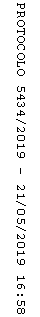 